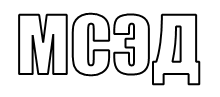 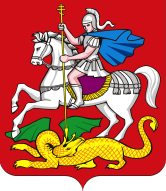 ________________   № ____________		Руководителям органов местногоНа № ___________   от ____________		самоуправления муниципальных								образований Московской области,								осуществляющих управление в								сфере образованияМинистерство образования Московской области в целях   предотвращения фактов нарушения порядка проведения ЕГЭ в 2016 году направляет памятку «Правила  для участников ЕГЭ в ППЭ»  для ознакомления участников  ЕГЭ в день проведения экзамена в основные сроки. Приложение на 1 л. в 1 экз.Первый заместитель министра образованияМосковской области                                                                                   Н.Н. Пантюхина         МИНИСТЕРСТВО ОБРАЗОВАНИЯ         МОСКОВСКОЙ ОБЛАСТИ          МИНИСТЕРСТВО ОБРАЗОВАНИЯ         МОСКОВСКОЙ ОБЛАСТИ бульвар Строителей,  д. 1, г. Красногорск-7, Московская область, 143407пр. Юбилейный,  д. 59,  г. Химки, Московская область, 141400тел. 8 (498) 602-11-11; факс 8 (498) 602-09-93e-mail: minobr@mosreg.ru; minomos@mail.ru